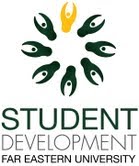 Date: _______________

_________________________
_________________________
_________________________
SUBJECT:  WAIVERI, ___________________________ (parent/guardian) of _________________________ hereby allow my son/daughter/ward to participate in the following:             Name of activity ____________________________________________Date ___________________________________________________Venue __________________________________________________Time ___________________________________________________I have freely read and understood the activity’s program, terms and conditions.I guarantee that my son/daughter/ward is physically and mentally fit to participate in the said activity.I undertake not to hold liable the Far Eastern University or any of its officers or administrators for any damage or injury which may be suffered by my son/daughter/ward, or which may be caused to third persons by any act attributable to the negligence or culpable act of my son/daughter/ward.This waiver has been signed voluntarily fully aware of my rights under the law._____________________________			       ________________________________          Parent/Guardian				        Student’s printed name and signature  (Signature over printed name)        FEU/QSF-SDEV .11 REV # 00 Effectivity Date 11-Dec-2013